PERMISSION FOR UNDERGRADUATE STUDENTS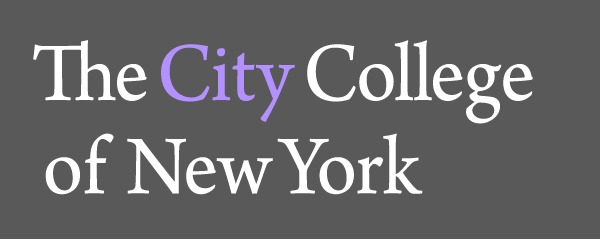                             TO TAKE GRADUATE COURSEGrove School of EngineeringOffice of Undergraduate Affairs Steinman Hall 209To be allowed to take graduate courses, an undergraduate student MUST be a senior with a minimum cumulative GPA of 2.75, and the student must receive permission from the Department General Advisor, Department Chairperson, and the Deans for Undergraduate Affairs and Graduate Studies in The Grove School of Engineering. Prior to taking the course, it is the student’s responsibility to consult with the general advisor for his or her undergraduate major to make sure that the course will count for the purpose which he or she indicated on this form.  Please note that an undergraduate student at the Grove School cannot take engineering graduate courses for graduate credit. *******************************************************************************Part I. (To be completed by the student)NAME: _____________________	______________________	  	EMPL#:________________	    Last Name			First NamePHONE# ____________________				EMAIL____________________________CURRENT GPA: ____________				SEMESTER: _______________________Graduate Course Name (& Number): 	__________________________________________________Purpose (check one): 	⁭ Undergraduate Elective Course (Type: __________________________)⁭ Undergraduate Course Substitution (Original Course: _____________)*************************************************************************************Part II. (To be completed by the respective officials;      please PRINT your name in the indicated parenthesis and SIGN in space provided)Approved:	__________________________________________________	Date: ____________		Department General Advisor (Mr. Edward Baurin)Approved:	__________________________________________________	Date: ____________		Department Chairperson	 (Prof. Roger Dorsinville)Approved:	__________________________________________________	Date: ____________Assistant Dean, Undergraduate Affairs (Mr. Rawlins Beharry)Approved:	__________________________________________________	Date: ____________Associate Dean, Undergraduate Affairs (Dr. Ardie Walser)